Эфир о ЕГЭ по географии продолжил онлайн-консультации Рособрнадзора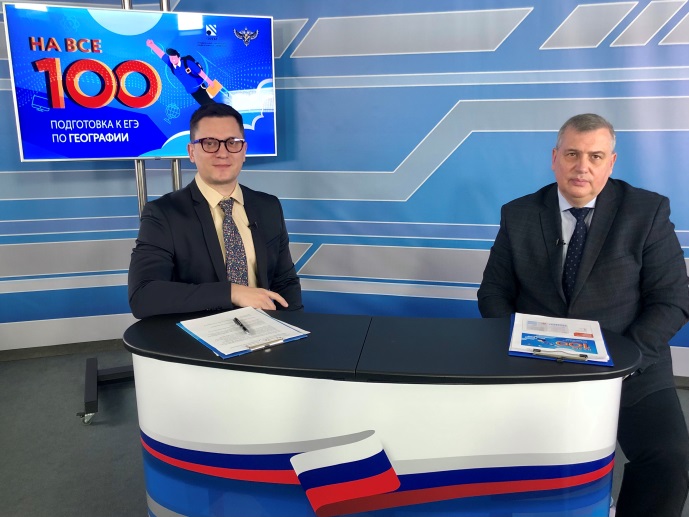 Эфир, посвященный подготовке к ЕГЭ по географии, продолжил 16 октября серию онлайн-консультаций Рособрнадзора от разработчиков экзаменационных материалов из Федерального института педагогических измерений (ФИПИ). Об экзаменационной работе и особенностях подготовки к ЕГЭ по этому предмету рассказал руководитель комиссии по разработке контрольных измерительных материалов ЕГЭ по географии, доктор педагогических наук Александр Лобжанидзе.В ходе эфира он подробно остановился на структуре экзаменационной работы, заданиях, которые могут встретиться на разных позициях контрольного измерительного материала (КИМ) и том, как их правильно выполнять, что нужно знать и уметь для успешной сдачи экзамена и на что обратить внимание при подготовке.«Большинство заданий по географии – это не задания, проверяющие какие-либо знания. Это задания, проверяющие, прежде всего, умения, причем умения, необходимые в повседневной жизни», - пояснил Александр Лобжанидзе.Зрители эфира получили советы, как пользоваться справочными материалами в КИМ и работать с различными типами карт, какие географические объекты нужно повторить при подготовке к ЕГЭ, как избежать типичных ошибок. Также они смогли задать свои вопросы и получить на них ответы в онлайн-режиме.В прямом эфире видеоконсультацию по подготовке к ЕГЭ по географии посмотрели около 4 тысяч человек. Видеозапись доступна на страницах Рособрнадзора в социальной сети «ВКонтакте» и на YouTube  https://www.youtube.com/watch?v=Yw82GZQXMUY